Charakterystyka punktów oceny emisji hałasu z terenu Elektrociepłowni Elbląg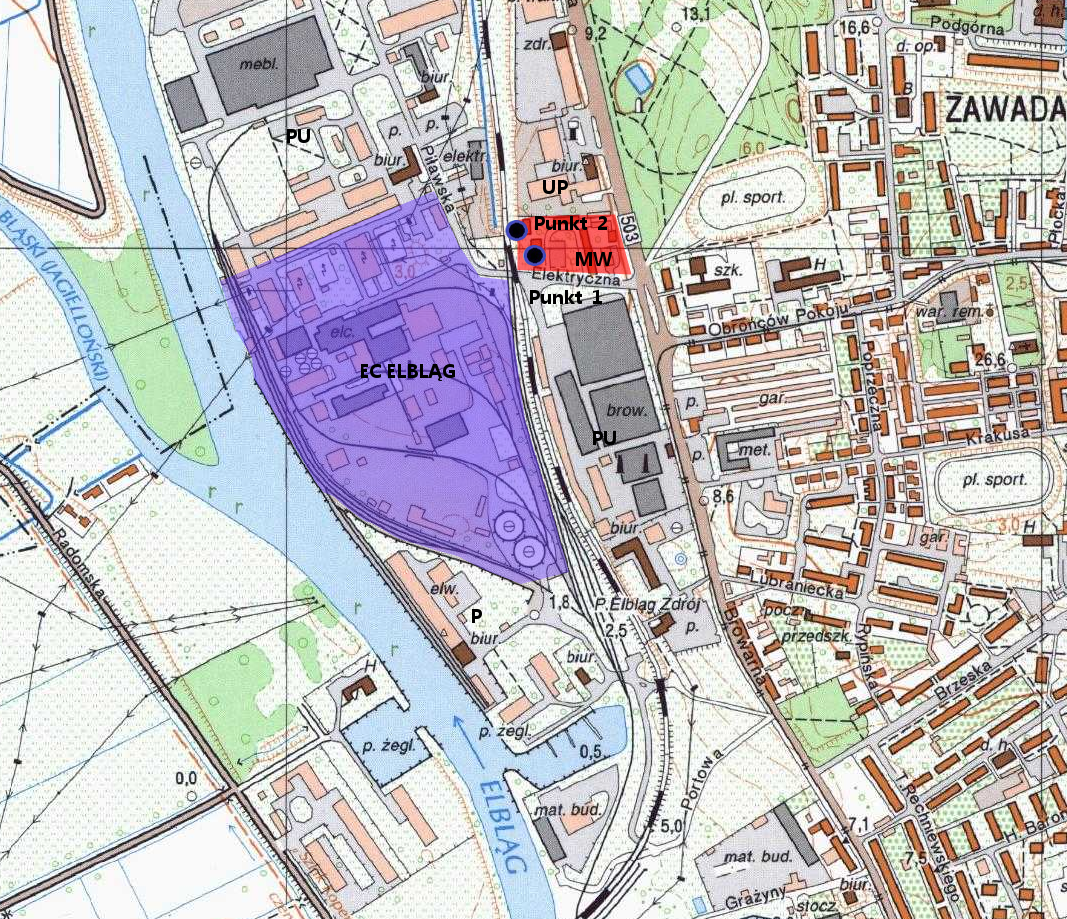 Lokalizacja punktów oceny hałasu emitowanego z terenu EC ElblągL.p.Oznaczenie punktu pomiarowegoWysokość punktu obliczeniowego nad poziomem terenu h (m)Współrzędne geograficzneWspółrzędne geograficzneL.p.Oznaczenie punktu pomiarowegoWysokość punktu obliczeniowego nad poziomem terenu h (m)Szerokość(hdd˚mm`ss.s”)Długość(hdd˚mm`ss.s”)1Zabudowa mieszkaniowa wielorodzinna ul. Elektryczna  18 (przy elewacji budynku)4 mN 54°10'53.8"E 19°23'17.8"2Zabudowa mieszkaniowa wielorodzinna ul. Elektryczna  14 (przy elewacji budynku)4 mN 54°10'54.7"E 19°23'17.0"